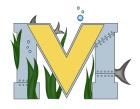 			PROJECT #1 PROPOSALName(s):  Lasse Zeh, Vincent HerresProject: Bluetooth RC CarPart A:  Brainstorming...describe your project idea(s)For our project, we want to take a normal rc car, but transforming it into a bluetooth controlled rc car. We want to control it over an app from our phones. Added to that, we want to provide it with LED-lights, that light up in response to the direction the car drives.List your learning objectivesAs we both did never build such a thing before, we are excited to learn all the basic electronic skills like coding, connecting the car to our phones with a bluetooth module, and especially programming an Arduino nano. For our design, we think of including the vinyl-cutter, and maybe the 3d printer.State the goal(s) of your projectThe main goal will obviously be, being able to control the car with our phones. By controlling we mean, letting it drive a parkour or something like that. Also, we want to design it as best as possible. Depending on the project of others, we could organize a race between rc cars, if there are others.Part B:  Electronic Resources…List active hyperlinks to any relevant online resourcesThe instructable: http://www.instructables.com/id/RC-Car-Arduino-Project/Part C:  Planning…Materials list [NOTE: We highlighted the items we need purchase from Amazon.ca]any RC car toy chassis (Porsche 911 GT3): https://www.amazon.ca/Porsche-Scale-Plastic-Model-Tamiya/dp/B000LFUB8K/ref=sr_1_6?ie=UTF8&qid=1519081760&sr=8-6&keywords=porsche+gt3+rcPCB: https://www.amazon.ca/Gikfun-Solder-able-Breadboard-Arduino-GK1007C/dp/B06ZY75TWX/ref=sr_1_1?s=toys&ie=UTF8&qid=1519082232&sr=1-1&keywords=PCBone Arduino nano: https://www.amazon.ca/Arduino-NANO-V3-0-Atmega328P-Development/dp/B01FV7NIUA/ref=sr_1_5?ie=UTF8&qid=1519257952&sr=8-5&keywords=arduino+nanoHC-05 or HC-06 Bluetooth module: https://www.amazon.ca/DSD-TECH-HC-05-Pass-through-Communication/dp/B01G9KSAF6/ref=sr_1_1?s=electronics&ie=UTF8&qid=1519082437&sr=1-1&keywords=DSD+TECH+HC-05+Bluetooth+Serial+Pass-through+Module+Wireless+Serial+Communication+with+Button+for+ArduinoLight sensor BH1750:  https://www.amazon.ca/ILS-BH1750FVI-Intensity-Communication-Conversion/dp/B079124311/ref=sr_1_fkmr0_3?s=electronics&ie=UTF8&qid=1519082637&sr=1-3-fkmr0&keywords=HiLetgo+GY-30+BH1750FVI+Digital+Light+Intensity+Sensor+Module+For+AVR+ArduinoTemperature and Humidity sensor: https://www.amazon.ca/Temperature-Humidity-digital-interface-Arduino/dp/B075CNS7PS/ref=sr_1_fkmr0_1?s=electronics&ie=UTF8&qid=1519082829&sr=1-1-fkmr0&keywords=Qunqi+DHT11+Analog+Temperature+%26+Humidity+Sensor+for+Arduino+Raspberry+PiL293D H-bridge motor driver (x 2):https://www.amazon.ca/Adafruit-H-Bridge-Motor-Driver-Steppers/dp/B00NAY2URO/ref=sr_1_1?s=electronics&ie=UTF8&qid=1519083090&sr=1-1&keywords=Adafruit+Dual+H-Bridge+Motor+Driver+for+DC+or+Steppers+-+600mA+-+L293D+%5BADA807%5DRGB LEDs: https://www.amazon.ca/Gikfun-Assorted-Arduino-100pcs-EK8437/dp/B01LZKPSS4/ref=sr_1_fkmr0_1?s=electronics&ie=UTF8&qid=1519083157&sr=1-1-fkmr0&keywords=Chanzon+100+pcs+5mm+RGB+LED+Diode+Lights+Tricolor+%28Multicolor+Red+Green+Blue+4+pin+Common+Anode+Clear+DC+20mA%2FColor%29+Super+Bright+Lighting+Bulb+Lamps+Electronics+Components+Light+Emitting+Diodes5V buzzer: https://www.amazon.ca/Elepartpro-Electromagnetic-9mmx5-5mm-MultiRotor-Appliances/dp/B01IJAIPH2/ref=sr_1_fkmr0_1?s=electronics&ie=UTF8&qid=1519083229&sr=1-1-fkmr0&keywords=RJXHOBBY+Loud+5V+active+RC+Alarm+Buzzer+Beeper+Tracker+12X9.5mm+for+FPV+Racing+Drone+10+PCSHeader connectors: https://www.amazon.ca/UEETEK-Breakaway-2-54mm-Connector-Arduino/dp/B075XJHV5P/ref=sr_1_fkmr1_3?s=electronics&ie=UTF8&qid=1519410135&sr=1-3-fkmr1&keywords=OCR+2.54mm+Breakaway+PCB+Board+Header+Connector+Assortment+Kit+for+Arduino+Shield+%2820pcs+40Pin+Male+and+Female%29Designs…Include any sketches/pictures and/or links to videoshttps://youtu.be/Lx5w3OCO_Y0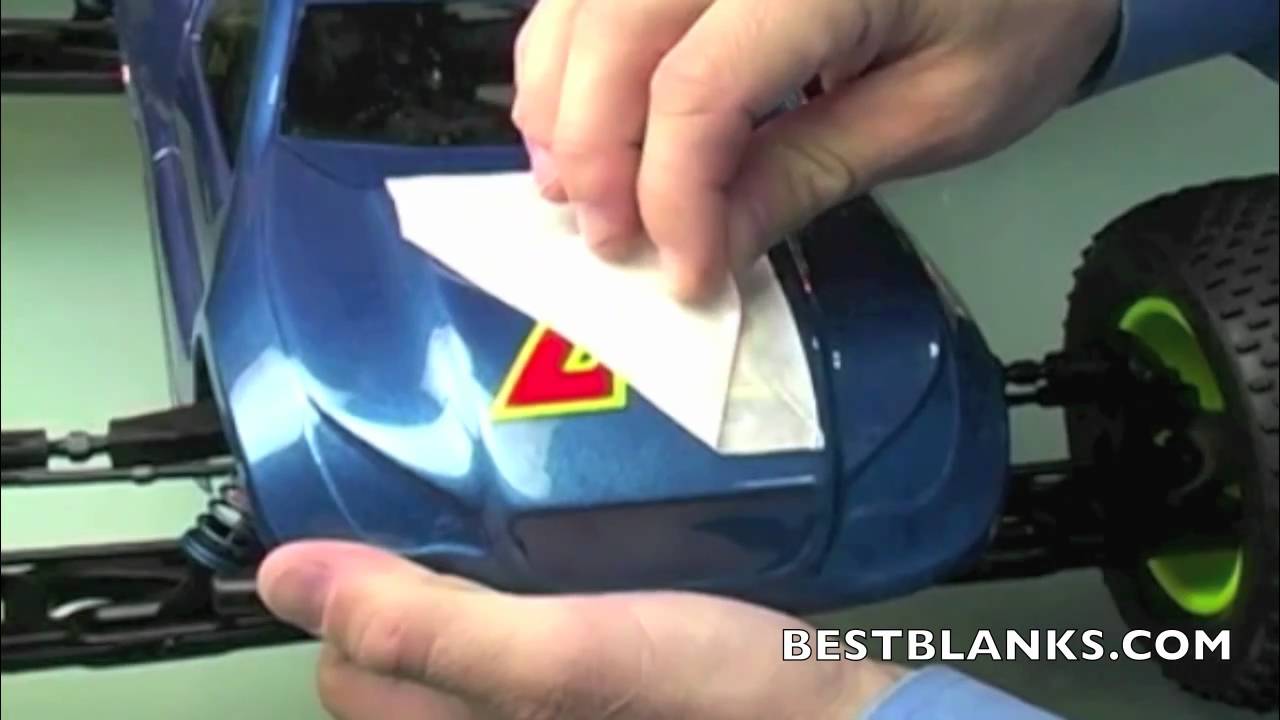 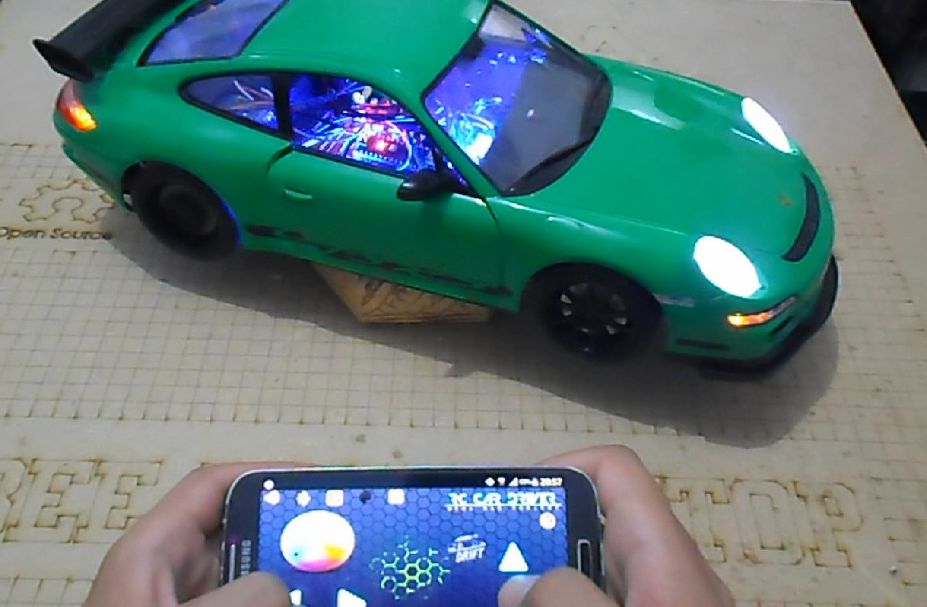 As you can see we want to add LEDs and stickers made with the vinyl-cutter.